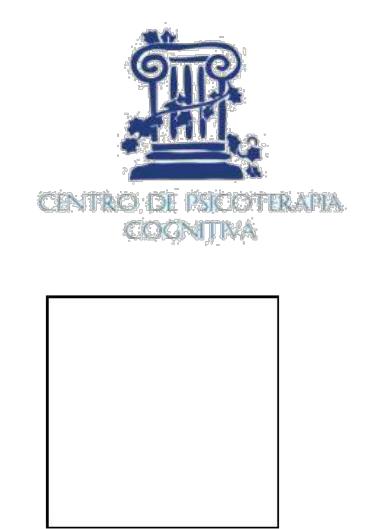 Datos del alumno: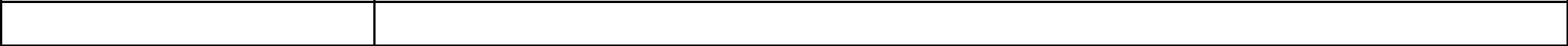 NOMBRE DEL ALUMNO	INICIANDO POR APELLIDO PATERNO, MATERNO Y NOMBRESTeléfono de su trabajo: ___________________________________________________________________________________________Datos de un familiar o cónyuge (referencia)	___________________________________________________________________________________FIRMA DEL ALUMNO	FECHA	FIRMA DEL RESPONSABLE DE	SELLOCONTROL ESCOLAR DE LAINSTITUCIÓN_____________________________	_____________________________	_____________________________	_____________________________1. Describe brevemente tu experiencia en psicología clínica (experiencia con pacientes, tipos de trastornos etc.):________________________________________________________________________________________________________________2. ¿En la actualidad atiendes pacientes?  _________________________________________________________________________________________________________________3. De responder sí, ¿cuántos pacientes atiendes por semana? (menciona en su caso si son prácticas profesionales):_______________________________________________________________________________________________________________________4. ¿Has recibido entrenamiento en terapia cognitiva? (Descríbelo en caso de responder sí):_______________________________________________________________________________________________________________________5. Describe las razones por las cuales quieres estudiar el diplomado y por las cuales te interesa esta área clínica de la psicología:________________________________________________________________________________________________________________________6. De los dos entrenamientos intensivos presenciales (workshop de febrero y/o congreso de agosto) en Cancún a cuál te es más fácil asistir:
nota: Estos talleres con 100% opcionales y no afectan las calificaciones del alumno. Agosto 2019  Febrero 2020     CENTRO DE PSICOTERAPIA COGNITIVACENTRO DE PSICOTERAPIA COGNITIVACENTRO DE PSICOTERAPIA COGNITIVACENTRO DE PSICOTERAPIA COGNITIVAINCORPORADO A LA SECRETARIA DE EDUCACION Y CULTURA DEL ESTADO DE QUINTANA ROOINCORPORADO A LA SECRETARIA DE EDUCACION Y CULTURA DEL ESTADO DE QUINTANA ROOINCORPORADO A LA SECRETARIA DE EDUCACION Y CULTURA DEL ESTADO DE QUINTANA ROOINCORPORADO A LA SECRETARIA DE EDUCACION Y CULTURA DEL ESTADO DE QUINTANA ROOINCORPORADO A LA SECRETARIA DE EDUCACION Y CULTURA DEL ESTADO DE QUINTANA ROOC.C.T. 23PSU0039Calle Madrono Mz.106 Lt, 106  SM 311, Fraccionamiento los Álamos ICalle Madrono Mz.106 Lt, 106  SM 311, Fraccionamiento los Álamos ICalle Madrono Mz.106 Lt, 106  SM 311, Fraccionamiento los Álamos ICancún Municipio Benito Juárez, Q. Roo  CP 77500Cancún Municipio Benito Juárez, Q. Roo  CP 77500Cancún Municipio Benito Juárez, Q. Roo  CP 77500Teléfono (998) 251 8649Teléfono (998) 251 8649página web https://www.terapia-cognitiva.mxFICHA DE INSCRIPCIÓNFICHA DE INSCRIPCIÓNGRUPOFICHA DE INSCRIPCIÓNFICHA DE INSCRIPCIÓNGRUPOMODALIDADMATRÍCULAMATRÍCULAMODALIDADMATRÍCULAMATRÍCULACUATRIMESTREPERIODOPERIODOPARA SER LLENADO POR EL CENTROPARA SER LLENADO POR EL CENTROPARA SER LLENADO POR EL CENTROPARA SER LLENADO POR EL CENTRONacionalidadNacionalidad______________________________________________________R.F.CR.F.CR.F.C____________________________Lugar de nacimientoLugar de nacimiento______________________________________________________Entidad FederativaEntidad FederativaEntidad FederativaEntidad Federativa____________________________Domicilio Actual:Domicilio Actual:________________________________________________________________________________________________________________________________________________________________________________________________________________________________________________________________________________________________________________________________________________________________________________________________________________________________________________________________________________________________________________________________________________________________________________________________________________________________________________________________________________________________________________________________________________________________________________________________CalleCalleCalleNo.________________________________________________________________________________________________________________________________________________________________________________________________________________________________________________________________________________________________________________________________________________________________________________________________________________________________________________________________________________________________________________________________________________________________________________________________________________________________________________________________________________________________________________________________________________________________________________________________CuidadCuidadCuidadCPColoniaColonia________________________________________________________________________________________________________________________________________________________________________________________________________________________________________________________________________________________________________________________________________________________________________________________________________________________________________________________________________________________________________________________________________________________________________________________________________________________________________________________________________________________________________________________________________________________________________________________________Teléfono localTeléfono local_______________________________________________________________Teléfono celularTeléfono celularTeléfono celular___________________E-mail ______________________________¿Trabaja?Si  ()Nombre del lugar donde labora:___________________________________________________________¿Trabaja?No ()No ()Especifique si padece alguna enfermedadEspecifique si padece alguna enfermedad______________________________________________________________________Afiliado a:________________________________________________________________________________________________________________________________________________________________________________________Tipo de sangre:________________________________________________________________________________________________________________________________________________________________________________________Observaciones:________________________________________________________________________________________________________________________________________________________________________________________Parentesco______________________________________________________________________________________________________________________________________________________________________________________________________________________________________________________________________________________________________Nombre______________________________________________________________________________________________________________________________________________________________________________________________________________________________________________________________________________________________________Teléfono local__________________________________Celular  ______________________________________Domicilio Particular______________________________________________________________________________________________________________________________________________________________________________________________________________________________________________________________________________________________________Profesión u ocupación___________________________________Lugar donde trabaja______________________________________Telefono del trabajo________________________________________________________